УВАЖАЕМЫЕ ЖИТЕЛИ!ИНФОРМАЦИЯ ПО ПОВЕРКЕ ИНДИВИДУАЛЬНЫХ ПРИБОРОВ УЧЕТА ТЕПЛА и ГОРЯЧЕГО ВОДОСНАБЖЕНИЯДля проведения поверки ПУ тепловой энергии (VALTEC VHM-T)- В магазинах сантехники приобрести монтажную вставку соответствующего диаметра (ДУ 15 мм)  (L 110 мм) резьба 3/4- Обратиться в диспетчерскую службу по тел. 634-800, чтобы пригласить слесаря (для демонтажа прибора учета)- Самостоятельно отвезти прибор учета в ЦСМ (центр стандартизации и метрологии) по адресу: ул. 24 Северная 117 А тел. 680840; 683379- после получения свидетельства о поверке обратиться в диспетчерскую службу по тел. 634800,  пригласить слесаря для монтажа и опломбировки прибора учета- получить акт в ООО УК «Кристалл» тел. 634803Для проведения поверки счетчика горячей воды (ПРОТЕЙ – 15)- В магазинах сантехники приобрести монтажную вставку соответствующего диаметра (ДУ 15 мм)  (L 110 мм) резьба 3/4- Обратиться в диспетчерскую службу по тел. 634-800 пригласить слесаря (для демонтажа счетчика)- Самостоятельно отвезти прибор учета в ЦСМ (центр стандартизации и метрологии) по адресу: ул. 24 Северная, 117 А тел. 680840; 683379- Если счетчик прошел поверку,  после получения свидетельства о поверке обратиться в диспетчерскую службу по тел. 634800, чтобы пригласить слесаря, для монтажа.Прием заявок на опломбировку приборов учета ГВС осуществляется в абонентских отделах СП «Теплоэнергосбыт» и на сайте АО «Омск РТС» в разделе «Населению».Также для проведения технического обслуживания, поверки или приобретения нового прибора можно обратиться на завод-изготовитель ООО «Сфера экономных технологий» по тел. 8-913-624-23-02. С уважением, ООО УК «Кристалл»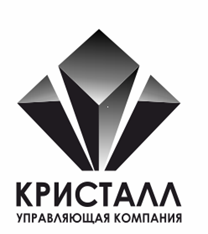 Общество с ограниченной ответственностьюУправляющая компания «Кристалл»ОГРН 1075543012698 ИНН/КПП 5501203515/550701001,Юридический адрес: Россия 644112, г. Омск, Бульвар Архитекторов, дом 4 корпус 1 пом.7 ПФактический (почтовый) адрес: Россия 644112, г. Омск, ул. Б. Архитекторов, дом 4 корпус 1 пом.7 Пр/сч: 40702810023050003212 в филиале  "НОВОСИБИРСКИЙ" АО "АЛЬФА-БАНК", БИК 045004774к/сч 30101810600000000774адрес электронной почты: info@kristall55.ru   сайт: http://kristall55.ru/